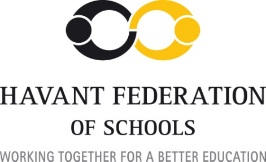 Dear Parent/CarerThe Havant Federation of Schools includes the secondary schools of Hayling, Warblington, Crookhorn, Oaklands, Cowplain, Horndean, Park, Havant Academy, Purbrook, Prospect School and Woodlands Pupil Referral Unit.  As a group of schools we work together closely and we share good practice for the benefit of all the young people who live in the Havant Area.  The Chairs of Governors and Headteachers from the Federation have devised joint statements to clarify their position with parents and carers about three key issues that schools increasingly encounter.  All statements recognise that all schools want to work to develop respectful relationships which result in a happier and safer society.  These statements have been created to make it clear to parents/carers how the schools will respond in such circumstances.The first statement refers to social media and the use of mobile phones.  The use of modern day technology particularly through the use of mobile phones and social networking means that we are more connected as a community than we have ever been before.  This communication contributes to greater safety for our young people.  As with all forms of technologies there are some drawbacks and disadvantages.  The statement makes it clear how schools will respond to issues related to social media and the use of mobile phones.The second statement refers to relational conflict and bullying.  As young people grow up and move through adolescence they form and develop friendships with numerous other students and as they move into the latter part of schooling they settle into friendships that are more definite and even in some instances last a lifetime.  At certain times in this adolescence period some students do fall out with their friends and in some instances bullying does occur in our schools.  This statement defines the difference between relational conflict and bullying and sets out how schools will deal with these issues when they arise.The third statement outlines clearly the expectations that the schools have of a young person’s behaviour and the systems that are in place to support respectful behaviours.  In this statement the importance of 95% attendance is highlighted as being one that is a minimum for a child’s education to not be unduly affected.We hope that these statements are useful and that the information makes it clear as to how schools will support the child as well as indicate to parents/carers how they can support their child at home and in the wider community.  Experience indicates that when the school and home work in partnership issues are resolved more quickly, usually with a successful outcome.During the first term all students in the Federation will have received an assembly on Relationships, Bullying and Attendance, this compliments and supports the joint statements that are issued.We ask that parents/carers support the school when dealing with these issues.  As a group of schools we will always work with our young people to ensure that they are well equipped with the academic and social skills to be responsible citizens in the future.